ПРОФЕССИОНАЛЬНАЯ ПОДГОТОВКА И ПЕРЕПОДГОТОВКА «Машинист бурильно-крановой самоходной машины» Код 13589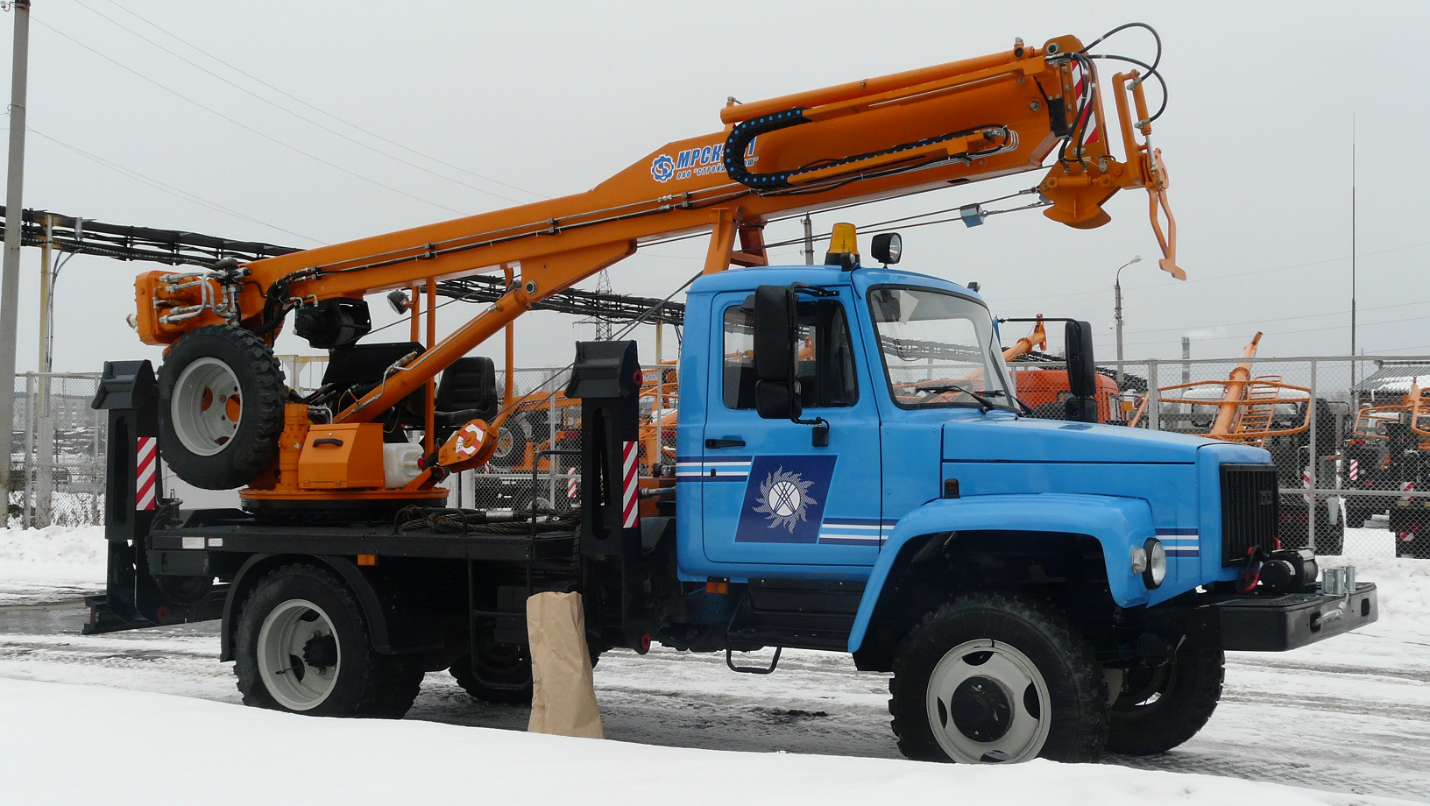 Бурильно-крановые самоходные машины с глубиной бурения до 6 м.Вибровдавливающие погружатели свай самоходные с двигателем мощностью до 73 кВт (100 л.с.).Характеристика работ. Управление машинами различных типов, применяемыми для забивки и погружения свай при устройстве свайных оснований, шпунтовых ограждений, причальных ограждений, подпорных стенок и других аналогичных конструкций. Техническое обслуживание машин, проверка исправности систем и узлов. Выявление и устранение неисправностей в работе машин. Участие в планово-предупредительном ремонте. Заправка горючими и смазочными материалами.Должен знать: устройство обслуживаемых машин, правила и инструкции по их эксплуатации; способы производства выполняемых работ и технические требования к качеству выполненных работ; нормы расхода горючих и смазочных материалов; сорта и свойства масел и топлива, их технологические характеристики, правила безопасного хранения.УЧЕБНЫЙ   ПЛАНпрофессиональной подготовки рабочих по профессии: «Машинист бурильно-крановой самоходной машины», код 13589ПодготовкаПереподготовкаКоличество часов (Всего):160 часов160 часов- теоретическое обучение80 часов80 часов- производственное обучение80 часов80 часовФорма обученияочная, очно-заочнаяочная, очно-заочнаяКвалификационный экзамен4 часа4 часаСтоимость обучения12000 руб.12000 руб.№п/пНаименование предметовКол-вочасов1. Общепрофессиональный цикл1. Общепрофессиональный цикл761.1.1Трудовое законодательство.761.1.2Основы электротехники.761.1.3Материаловедение.761.1.4Охрана труда.761.1.5Первая помощь.762.Профессиональный цикл2.Профессиональный цикл761.2.1Устройство БКСМ.761.2.2Техническое обслуживание и ремонт БКСМ.761.2.3Технология производства работ.761.2.4ОТ при эксплуатации и ремонте БКСМ.761.2.5Правила дорожного движения.76ИТОГО:80Квалификационный экзамен4Производственная практика80Всего:160